Chapter 7 Improving Your Home				Name: ________________________________________________Lesson 2 - 90-Day Purchase PlanWhat is “90-days same as cash” mean?Why might this type of plan attract customers?Why would stores offer such a finance plan?What happens if the customer doesn’t pay in the 90-days?Exercise A (p.175)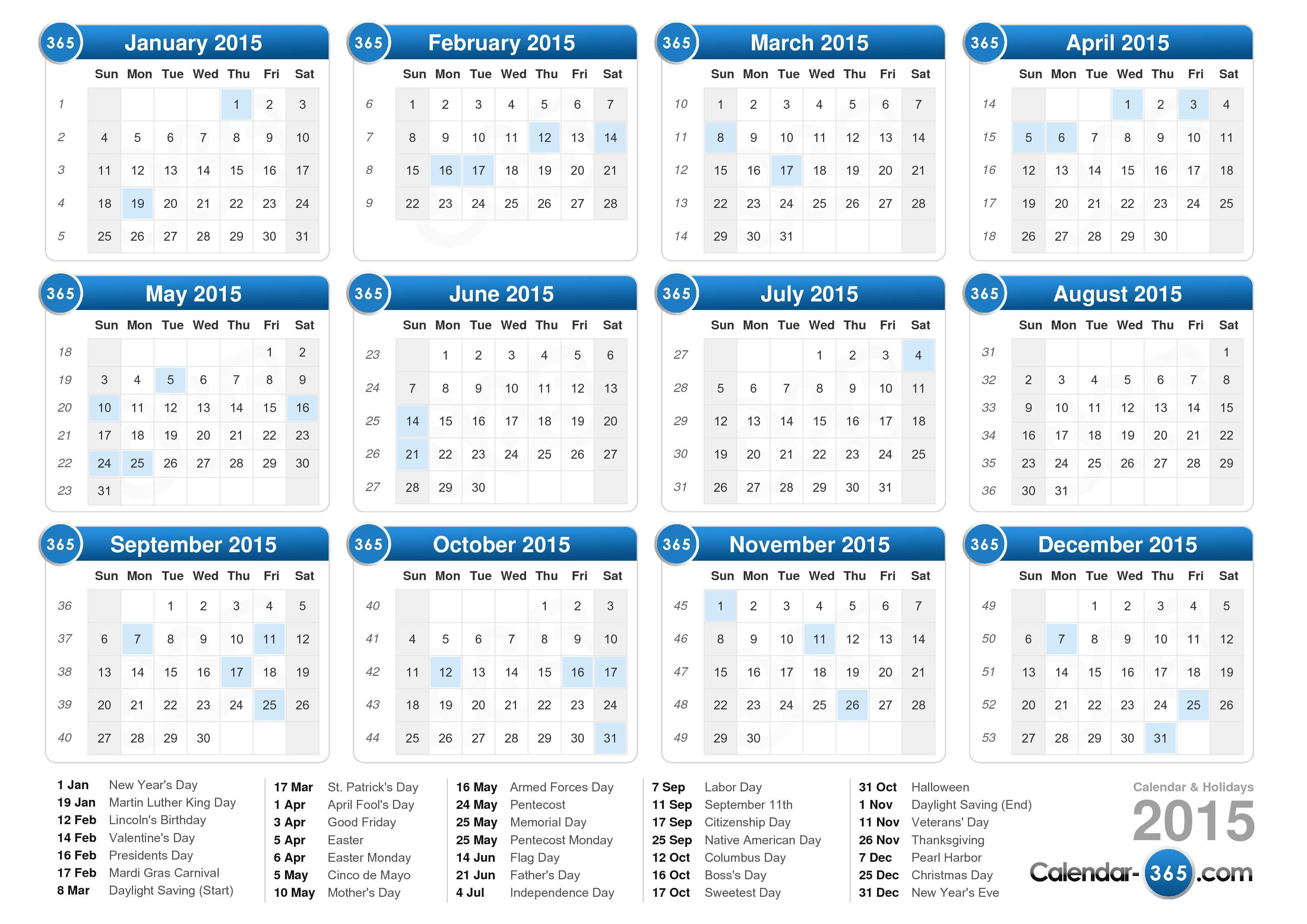 